12.01.2024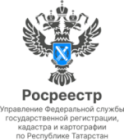    Пресс-релизКак объединить два земельных участка, которые расположены рядом?Росреестр Татарстана продолжает отвечать гражданам на вопросы, связанные с оформлением недвижимости. Один из самых актуальных и часто задаваемых – «Как объединить два земельных участка, которые расположены рядом?»- При объединении земельных участков образуется один, и ему присваивается новый кадастровый номер, а исходные прекращают свое существование. Для объединения двух смежных земельных участков необходимо, чтобы:- объединяемые земельные участки действительно  были смежными - имели общую границу;- объединяемые земельные участки были поставлены на государственный кадастровый учет с уточненной площадью. Для уточнения границ и площади смежных земельных участков необходимо обратиться к кадастровому инженеру для подготовки межевого плана;-  объединяемые земельные участки должны иметь один и тот же вид разрешенного использования и, соответственно, категорию;- образуемый земельный участок должен удовлетворять установленным Правилами  землепользования и застройки предельным максимальным и минимальным размерам, сведения о которых можно уточнить в органе местного самоуправления или на сайте муниципального образования.Объединение земельных участков в один земельный участок допускается только при условии, если образуемый земельный участок будет находиться в границах одного муниципального образования (населенного пункта).С заявлением о постановке на кадастровый учет и государственную регистрацию  может обратиться как собственник, так и кадастровый инженер. Заявление о постановке на государственный кадастровый учет и государственную регистрацию прав можно подать  через МФЦ или через личный кабинет на портале Росреестра.Размер государственной пошлины будет зависеть от вида разрешенного использования земельного участка. Согласно Налоговому кодексу РФ  государственная регистрация права собственности физического лица на земельный участок, для ведения личного подсобного хозяйства, огородничества, садоводства составляет  350 рублей, в остальных случаях - 2000 рублей.Также стоит добавить, что  при объединении земельных участков, принадлежащих на праве общей собственности разным лицам, у них возникает право общей собственности на образуемый земельный участок.Контакты для СМИПресс-служба Росреестра Татарстана 255-25-80 – Галиуллина Галинаhttps://rosreestr.tatarstan.ruhttps://vk.com/rosreestr16                                                                                                            https://t.me/rosreestr_tatarstan 